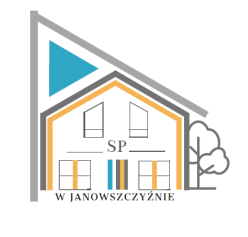 15– 19.05.202315– 19.05.202315– 19.05.202315– 19.05.2023PNBUŁECZKAMASŁOWĘDLINASER ŻÓŁTYPOMIDOR/OGÓREKHERBATA Z CYTRYNĄZUPA Z BOTWINKICHLEB BALTONOWSKI/Z ZIARNAMIPIECZEŃ RZYMSKA W SOSIEKASZA KUSKUSMIX SAŁAT, POMIDOR, OGÓREKKOMPOTBUŁKA CHAŁKAMASŁODŻEMHERBATAALERGENY: GLUTEN, MLEKO I PRODUKTY POCHODNE, SELERALERGENY: GLUTEN, MLEKO I PRODUKTY POCHODNE, SELERALERGENY: GLUTEN, MLEKO I PRODUKTY POCHODNE, SELERALERGENY: GLUTEN, MLEKO I PRODUKTY POCHODNE, SELERWTKIEŁBASKA NA GORĄCOCHLEB BALTONOWSKIMASŁOOGÓREK/RZODKIEWKAHERBATA OWOCOWAZUPA MEKSYKAŃSKA  CHLEB BALTONOWSKI/Z ZIARNAMIRYŻ NA SŁODKO ZE ŚMIETANĄ I MUSEM OWOCOWYMKOMPOTDESER JOGURTOWY Z GALARETKĄBISZKOPTYWODA SMAKOWAALERGENY: GLUTEN, JAJA, MLEKO I PRODUKTY POCHODNE, SELERALERGENY: GLUTEN, JAJA, MLEKO I PRODUKTY POCHODNE, SELERALERGENY: GLUTEN, JAJA, MLEKO I PRODUKTY POCHODNE, SELERALERGENY: GLUTEN, JAJA, MLEKO I PRODUKTY POCHODNE, SELERŚRSER BIAŁY MASŁOKONFITURA Z CZERWONYCH OWOCÓWBUŁKA KAWA ZBOŻOWA Z MLEKIEMZUPA GROCH Z PĘCZAKIEMCHLEB PSZENNY/ŻYTNIKARKÓWKA PIECZONA W SOSIE WŁASNYMKASZA JĘCZMIENNAOGÓREK MAŁOSOLNYKOMPOTDROŻDŻÓWKAKAKAOOWOCALERGENY: GLUTEN, JAJA, MLEKO I PRODUKTY POCHODNE, SELERALERGENY: GLUTEN, JAJA, MLEKO I PRODUKTY POCHODNE, SELERALERGENY: GLUTEN, JAJA, MLEKO I PRODUKTY POCHODNE, SELERALERGENY: GLUTEN, JAJA, MLEKO I PRODUKTY POCHODNE, SELERCZPŁATKI RYŻOWE NA MLEKUOWOCZUPA PIECZARKOWACHLEB PSZENNY/Z ZIARNAMIGULASZ Z INDYKAZIEMNIAKISURÓWKA Z MŁODEJ KAPUSTYKOMPOTCYNAMONKASOK OWOCOWYALERGENY: GLUTEN, JAJA, MLEKO I PRODUKTY POCHODNE, SELERALERGENY: GLUTEN, JAJA, MLEKO I PRODUKTY POCHODNE, SELERALERGENY: GLUTEN, JAJA, MLEKO I PRODUKTY POCHODNE, SELERALERGENY: GLUTEN, JAJA, MLEKO I PRODUKTY POCHODNE, SELERPTCHLEB TOSTOWYMASŁO ORZECHOWEOWOCHERBATA Z MIODEM I CYTRYNĄZUPA OWOCOWA Z MAKARONEMCHLEB BALTONOWSKIŁOSOŚ PIECZONYZIEMNIAKIKAPUSTA KISZONAKOMPOT BUDYŃCIASTKA OWSIANEALERGENY: GLUTEN, JAJA, MLEKO I PRODUKTY POCHODNE, SELERALERGENY: GLUTEN, JAJA, MLEKO I PRODUKTY POCHODNE, SELERALERGENY: GLUTEN, JAJA, MLEKO I PRODUKTY POCHODNE, SELERALERGENY: GLUTEN, JAJA, MLEKO I PRODUKTY POCHODNE, SELER